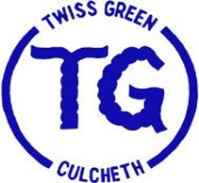 Twiss Green Community Primary SchoolAccessibility PlanSeptember 2021PLAN OBJECTIVES The objectives of this plan are: To reduce and where possible, eliminate barriers to accessing the curriculum and to enable the full participation of pupils, and prospective pupils, with a disability in Twiss Green Community Primary School  To maintain the physical environment of the school so that pupils with a disability can take advantage of education and associated services  To improve the delivery of information to pupils with a disability and parents. Purpose of the plan This plan shows how Twiss Green Community Primary School intends, over time, to increase the accessibility of our school for disabled pupils, staff, parents/carers and visitors. Twiss Green Community Primary School is committed to providing an environment that enables full curriculum access that values and includes all pupils, staff, parents and visitors regardless of their education, physical, sensory, social, spiritual, emotional and cultural needs. At Twiss Green Community Primary School, we believe that every child should have access to a broad, balanced, relevant and inclusive curriculum. This should take account of their individual strengths and needs and should allow each child to fulfil their potential. Improving teaching and learning, lies at the heart of the school’s work. Through self–review and Continuous Professional Development (CPD), we aim to enhance staff knowledge, skills and understanding to promote excellent teaching and learning for all children. We aim to meet every child’s needs within mixed ability, inclusive classes. It is a core value of the school that all children are enabled to participate fully in the broader life of the school. Consequently, all children have always been able to attend age relevant after school clubs, leisure and cultural activities and educational visits. To this end, we have drawn up our own Accessibility Plan. The Accessibility Plan The Accessibility Plan is drawn up in compliance with current legislation and requirements as specified in Schedule 10, relating to Disability, of the Equality Act 2010. Under the Equality Act 2010 all schools should have an Accessibility Plan. It also draws on the guidance set out in "Accessible Schools: Planning to increase access to schools for disabled pupils", issued by DfE. The Accessibility Plan is listed as a statutory document of the Department for Education’s guidance on statutory policies for schools and must be approved by Governors and reviewed every three years.According to the Equality Act 2010 a person has a disability ifa) The child has a physical or mental impairment, andb) The impairment has a substantial and long-term adverse effect on their ability to carry out normal day to day activities. As previously mentioned the Accessibility Plan will be drawn up to cover a three year period and will be updated annually.It will contain relevant actions to:  Increase access to the curriculum for pupils with a disability, expanding and making reasonable adjustments to the curriculum as necessary; to ensure that pupils with a disability are as, equally, prepared for life as are able - bodied pupils. This covers teaching and learning and the wider curriculum of the school, such as in after-school clubs, leisure and cultural activities or school visits. It also covers the provision of specialist aids and equipment, which may assist these pupils in accessing the curriculum. Improve access to the physical environment of the school, adding specialist facilities as necessary. This covers reasonable adjustments to the physical environment of the school and physical aids to access education.  Improve and make reasonable adjustments to the delivery of the written information to pupils, staff, parents and visitors with disabilities. Examples might include hand-outs, timetables, textbooks and information about the school and events. The information should be made available in various preferred formats within a reasonable time frame.Plan Availability The School makes the Accessibility Plan available in the following ways: A copy is posted on the school website. Paper copies are available on request from the school office Our aims are:  To reduce and where possible, eliminate barriers to accessing the curriculum and to enable the full participation of pupils, and prospective pupils, with a disability in Twiss Green Community Primary School  To maintain the physical environment of the school so that pupils with a disability can take advantage of education and associated services  To improve the delivery of information to pupils with a disability and parents.Aim 1: To reduce and where possible, eliminate barriers to accessing the curriculum and to enable the full participation of pupils, and prospective pupils, with a disability in Twiss Green Community Primary School. Our current position:  Liaising with external service and agencies regarding individual pupils (physical, sensory, learning, behaviour).  Organising Teaching Assistant (TA) deployment to cover a mix of curriculum and learning needs.  Ensuring that where appropriate, pupils have access to national and internal assessments facilitated by provision of extra time, readers etc.  Provision of a bank of specialist resources, available to support individual pupil needs.  Setting clear learning objectives that are appropriately differentiated for individual pupils.  Ensuring that parents/pupils are included in the provision planning process.  Encouraging the use of clear, well-presented visual aids to support the learning of all pupils.  Taking full advantage of the opportunities available outside school to provide educational visits that are accessible to all pupils.   Using a range of teaching methods and styles to facilitate access for all pupils: for example appropriate use of language, questioning techniques, individual, pair and group work. (visual/auditory/kinaesthetic).  Using ability groups to target additional needs, with skilled TAs to support learning.  Buddy partners to support vulnerable pupils.  Making every effort to enhance inclusion at all times. Creating a culture of understanding and tolerance, so that all ability groups and all disabilities, are accepted as part of our school community.  Development of mutual support and understanding between colleagues when working with pupils with challenging disabilities Aim 2: To maintain the physical environment of the school so that pupils with a disability can take advantage of education and associated services. Twiss Green takes account of the needs of pupils and visitors with physical difficulties and sensory impairments when planning and undertaking improvements and refurbishment of the site and premises. Our current position:  The school building is accessible for pupils with physical difficulties.  The outside play areas are flat and accessible to wheelchair users  A disabled car park space is available in the school car park.  Disabled toilet facilities are available with wheelchair access.  Toilet facilities have been adapted – handles added in toilet areas to meet individual needs. Private room spaces are available to enable confidential meetings to take place with SENDCo, staff, support agency staff and parents.  Space for small group work and individualised work for targeted learners.  Children’s work is shown to be valued by use in displays around the school.  The outdoor learning environment has been developed to enhance pupil’s health and well-being e.g seating areas             Aim 3: Improvements in the provision of information in a range of formats for pupils with a disability. Our Current position  Visual timetables and information supported by signs/symbols for targeted pupils.  Home-school books for targeted children to ensure effective communication.  Provision of verbal or large print information for targeted pupils.  Text messaging/Seesaw app to parents  Buff paper being used across the school Date of Approval:8th September 2021Signed: Chair of Governing BodySigned: Acting Head TeacherKaty FullerTo be reviewed by:September 2022Short termAimTo be achieved by...Responsibilities, Time and Cost/Funding StreamSuccess CriteriaWho will monitor and review?Short term1.1 To ensure all staff are trained to support children with medical needsUpdate staff training annually in regard to medical needs in school e.g asthmaTrained First Aiders to update after trainingMedicines Policy to be updated annually and parent consent medical forms to be completedAll staff to implementKD/Office team to update medicines policySchool Health to repeat training for diabetes, epilepsy when necessaryStaff feel able to support children with medical conditionsMedicines Policy is updatedParent consent medical forms are completedOffice teamAll staffShort term1.2 To continue to raise awareness of hidden disabilities e.g ADHD, ASD, DyslexiaStaff trainingSchool SEND webpagesSupport from the SENDCoParticipation in Children’s Mental Health Awareness WeekSignposting parents to the Warrington ADDvanced Solutions coursesAll teachers/TAs/LSAs/HLTAsCPD funding streamStaff, children and parents have a better understanding of hidden disabilitiesParents are able to use varied strategies to support children with hidden disabilitiesSENDCoHeadteacherClass teachers1.3 Provide a supportive culture, ethos and environment that can serve as a buffer to difficult circumstances - mental healthMental Health:Share advice and best practiceJigsaw PSHE throughout schoolEnsuring that all staff see good mental health as a priority for all children - staff to ensure that the class teacher/SENDCo/DSL is informed of any concerns and logs it on CPOMS.Class teacher check-ins, social groups and 1:1 journal time for children who may need support. A CAMHS referral may be necessary.Prepare a staff questionnaire which enables staff to highlight the specific areas of concernAll staffSENDCo/Headteacher to feedback on trainingA supportive culture, ethos and environment is evident across the whole schoolStaff are able to support children’s mental healthStaff receive appropriate training to enable them to supportA questionnaire has been completed and highlights specific areas of concernCPD has been agreed with staff as a result of the questionnaireMedium term1.4 Parents have a better understanding of neurodiverse conditions such as ADHD, ASD etcRecommend parents to engage with Warrington ADDvanced Solutions which offers parents workshopsSchool website includes information for parents and teachers about neurodiversitySENDCo available for discussions with parents around neurodiversitySENDCo Autumn term 2021Parents are able to begin to understand neurodiverse conditionsParents are able to support a child with neurodiversityParents are signposted to Warrington ADDvanced SolutionsLong term1.5 Classrooms are optimally organised to promote the participation and independence of all pupilsQuiet work stations to be used in classrooms where necessaryEquipment to be labelled and organisedVisual timetables in each classroomDyslexia dictionaries and reading overlays available in all classroomsAll staffResources funding stream where necessaryClassrooms are organised and promote participation and independenceHeadteCHERSENDCo1.6 Out of school activities are planned to ensure the participation of all  pupilsOut of school activities to be completed in an inclusive environment with providers that comply with all current legislative requirementsAll staffIncrease in access to all school activitiesHeadteacherSENDCoShort termAimTo be achieved by...Responsibilities, Time, and Cost/Funding StreamSuccess CriteriaMonitoring and ReviewShort term2.1 The outdoor areas are accessible to all adults and childrenExternal agencies/contractor to ensure that wheelchair access is incorporated into any plans for the outdoor areasHeadteacher/Office teamSchool is accessible to all usersHeadteacher/Office Team/Site ManagerShort termAimTo be achieved by...Responsibilities, Time, Cost/Funding StreamSuccess CriteriaMonitoring and ReviewShort term3.1 Review information to parents to ensure it is accessibleProvide information in a clear font and mannerSchool office is available to support parents complete forms, if necessaryEnsure all necessary information is available through the school website and/or SeesawSupport parents who are unable to access written informationAll staffOffice teamParents to receive information in a form they can accessHeadteacherOffice TeamMedium term3.2 Ensure all staff are aware of guidance on accessible formatsStaff have received guidance on a Dyslexia and accessible information e.g verdana font or alternative dyslexia friendly font, coloured font on white background, coloured paper with black fontAll staffHeadteacherStaff produce information that is accessible to allHeadteacherOffice TeamLong term3.3 Annual review information to be accessible to allContinue to develop child friendly pupil profilesAll staffStaff have produced child friendly profilesAll staffHeadteacher